https://doi.org/10.1108/PRT-12-2021-0140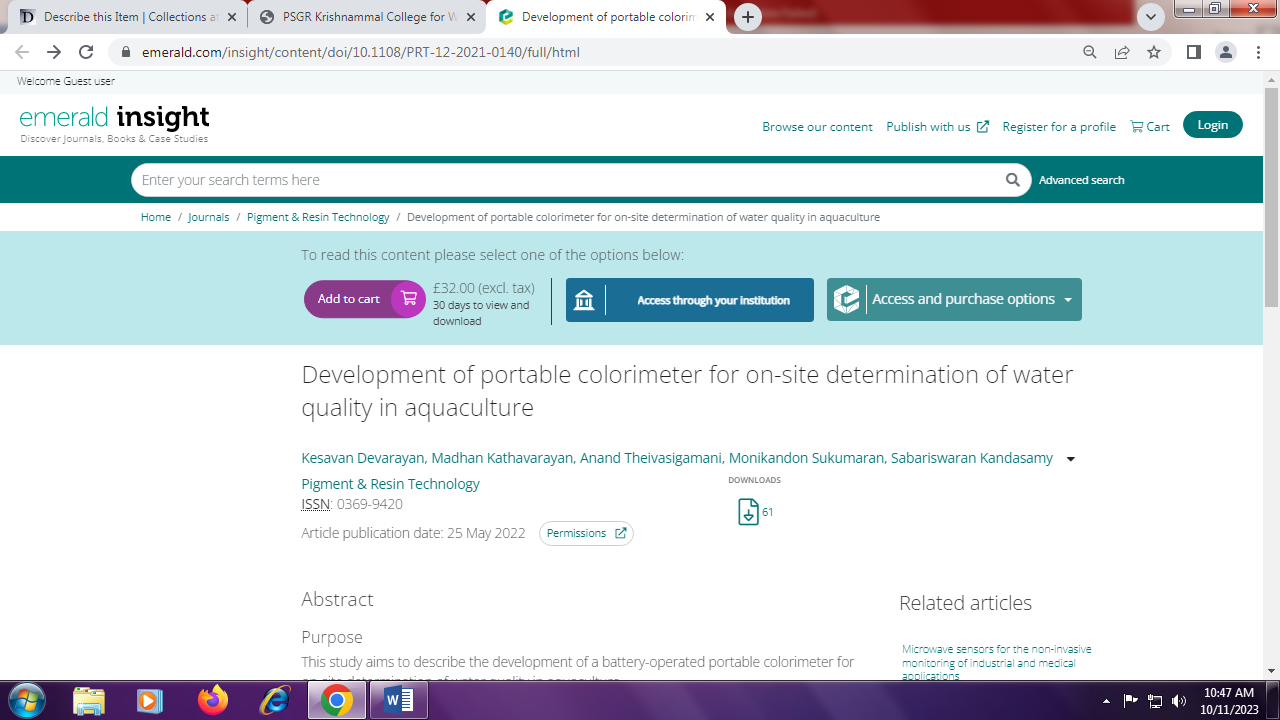 